Induction Checklist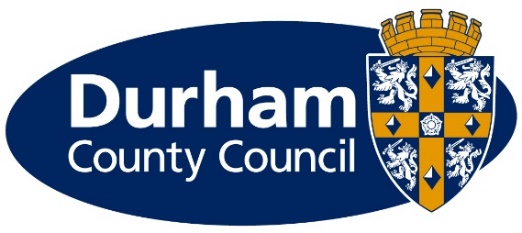 This checklist should be used for any employee or agency worker starting a new job or transferring to another post within the council. Managers should complete each section with the new employee or agency worker. The form can be completed electronically or manually.The checklist is split into different sections with guidance on timescales to complete. Work through the checklist and tick each section once completed. If any of the points are not relevant, please mark n/a.Employee/Agency Worker nameStart dateJob titleService groupingManager nameManager job titleDate checklist completedDate uploaded onto MyViewSignature of employee/agency workerSignature of managerPrior to starting (to be completed by the manager)Prior to starting (to be completed by the manager)Prior to starting (to be completed by the manager)Prior to starting (to be completed by the manager)Prior to starting (to be completed by the manager)Arrange equipment/PPE e.g. ID badge, parking permit, uniform, mobile phone, laptop/tablet, keys, office equipmentArrange equipment/PPE e.g. ID badge, parking permit, uniform, mobile phone, laptop/tablet, keys, office equipmentContact new started to discuss start date and arrangements for day one (including reasonable adjustments)Arrange telephone extensionArrange telephone extensionArrange for access to required systems/foldersArrange annual leave cardArrange annual leave cardArrange email accountDay OneDay OneDay OneDay OneDay OneGeneral introduction to colleaguesGeneral introduction to colleaguesExplanation of the induction programmeHow to access the Health and Safety HandbookHow to access the Health and Safety HandbookFire evacuation procedure / firefighting equipmentLayout of premises (access, fire exits, assembly points / prohibited areasLayout of premises (access, fire exits, assembly points / prohibited areasFirst aid arrangementsCar parking arrangements – parking badgeCar parking arrangements – parking badgeMake arrangements for any reasonable adjustments and Access to Work application (if not already made)Facilities for refreshments e.g. canteen and service roomsFacilities for refreshments e.g. canteen and service roomsPersonal Emergency Evacuation Plan PEEP undertaken if requiredIssue leave entitlement card and explain how to book annual leaveIssue leave entitlement card and explain how to book annual leaveAgreement of when reasonable adjustments and PEEP will be reviewedOn provision of ICT equipment, explain employee responsibilities under the Information Security PolicyOn provision of ICT equipment, explain employee responsibilities under the Information Security PolicyWho to notify of changes in personal circumstances (name, address, bank account details etc.)Attendance Management – What to do and who to report toAttendance Management – What to do and who to report toPersonal security including lone working proceduresDetails of the council’s Code of Values, Behaviours and ConductsDetails of the council’s Code of Values, Behaviours and ConductsSecurity of personal belongingsToilets / restrooms / prayer rooms / facilities for breastfeeding mothersToilets / restrooms / prayer rooms / facilities for breastfeeding mothersHow and to whom to make wage or salary queries (Payroll helpline 03000 264321) or emailRegeneration and Local Services HRREAL@durham.gov.ukAdults and Health ServicesHRAHS@durham.gov.ukChildren and Young People’s ServicesHRCYPS@durham.gov.ukResourceshrresources@durham.gov.ukTransformation and PartnershipsHRTAP@durham.gov.ukWeek 1Welcome to the councilWelcome to the councilWelcome to the councilWelcome to the councilAwareness of council structure and servicesDiscuss role of your serviceDiscuss roles within your teamDiscuss roles within your teamDiscuss roles within your teamJob In More DetailJob In More DetailJob In More DetailJob In More DetailDiscuss role of employee – job description and work allocation arrangementsConfirm hours of work (including flexible working recording system)Communications media (team meetings, one to ones, intranet, e-mail, Buzz, Service newsletters etc.)Guidance on using ICT and other equipmentIntroduction to the intranet including telephone directory, service home page, policies and procedures and search facilityOffice systems and protocols e.g. telephone and email, location of equipment, sending/receiving post, financial systems and regulations etc.Provide details of how to access My ViewIf transferring from another service grouping, check and update MyViewDevelop a programme for meeting key contacts and colleaguesDetails of salary payment/accessing payslip through MyViewConfirm arrangements for supervision/ one to one sessions/observations/job chatsHow to complete and submit mileage forms through MyViewArrange mentor/buddy (if applicable)Initial objectivesFor probationary period agree dates on which to review job performance at 3 months and at least one month prior to 6 months of employment.3 month date:_____________________         6 month date:_____________________For probationary period agree dates on which to review job performance at 3 months and at least one month prior to 6 months of employment.3 month date:_____________________         6 month date:_____________________For probationary period agree dates on which to review job performance at 3 months and at least one month prior to 6 months of employment.3 month date:_____________________         6 month date:_____________________Health and SafetyHealth and SafetyHealth and SafetyHealth and SafetyReporting procedures for formal accidents/incidentsSecurity arrangementsProvide information about the Occupational Health ServiceRelevant risk assessmentsAccess to support services including telephone counselling and information serviceYoung Person risk assessment completed if employee is under the age of 18Display Screen Equipment  (DSE) Assessment completed (It is essential that this is completed on Day 1 if the employee has a disability)Display Screen Equipment  (DSE) Assessment completed (It is essential that this is completed on Day 1 if the employee has a disability)Display Screen Equipment  (DSE) Assessment completed (It is essential that this is completed on Day 1 if the employee has a disability)TrainingTrainingTrainingTrainingCorporate Induction e-LearningCorporate Induction e-LearningCorporate Induction e-LearningInformation Security e-learning courseGDPR e-learning course (or workbook if no ICT access)Harassment and Victimisation e-learning courseDiversity, Equality and Discrimination e-learning courseAttendance management e-learning(managers only)Recognising and managing stress in the workplace(managers only)The First Six WeeksThe OrganisationThe OrganisationThe OrganisationThe OrganisationAwareness of council vision and values and behavioursAwareness of the Council PlanAwareness of your Service PlanAwareness of your Team PlanAwareness of the Committee structureWhere to find information relating to the County Durham PartnershipWhere to find information relating to the Local Councils CharterWhere to find information relating to the Sustainable Community StrategyTraining and DevelopmentTraining and DevelopmentTraining and DevelopmentTraining and DevelopmentPrepare list of additional training needs following Induction appraisalMandatory training and enrolment procedures discussedHow support, advice and training will be given and by whomCorporate Induction e-learning course (or workbook if no ICT access) completed*** You must inform your Service Learning and Development Team as soon as possible to gain access to the e-learning package/workbook.  Your manager will be able to advise you who to contact. ****** You must inform your Service Learning and Development Team as soon as possible to gain access to the e-learning package/workbook.  Your manager will be able to advise you who to contact. ****** You must inform your Service Learning and Development Team as soon as possible to gain access to the e-learning package/workbook.  Your manager will be able to advise you who to contact. ****** You must inform your Service Learning and Development Team as soon as possible to gain access to the e-learning package/workbook.  Your manager will be able to advise you who to contact. ***For managersFor managersFor managersFor managersFinancial Awareness trainingHealth and Safety trainingCorporate Attendance Management e-learning training (mandatory for fourth and fifth tier managers)Recognising and Managing Stress in the Workplace e-learning training (mandatory for fourth and fifth tier managers)Performance and Development Review trainingCorporate Recruitment and Selection training (mandatory for Lead Officers)Key Council PoliciesEmployees should be informed about the following policies and where they can be accessed…Employees should be informed about the following policies and where they can be accessed…Employees should be informed about the following policies and where they can be accessed…Employees should be informed about the following policies and where they can be accessed…Additional Annual LeaveCCTV Policy and Code of PracticeChildcare VouchersCorporate Complaints PolicyVetting PolicyData Protection Potential BreachData ProtectionDisciplinaryDismissal PolicyDrugs, Substance and Alcohol Misuse  PolicyEarly RetirementEquality and Diversity PolicyExit PolicyFlexible WorkingFlexitime PolicyResolution PolicyFreedom of Information (Information Management)Homeworking PolicyHealth and Safety Asset ControlICT Standard Operating ProceduresMaternity Adoption, Paternity and Shared Parental LeaveJob SharePay ProtectionMental Wellbeing in the WorkplaceRecords Management (Information Management)Personal Information Security PolicyPersonal Use of Social Media Recruitment and Selection PolicyRedeployment PolicyRight to Work in the UKAttendance ManagementNo SmokingViolence and AggressionCorporate Risk Management FrameworkInformation Security PolicyEmployees should be informed about the following guidance doccuments and where they can be accessed…Employees should be informed about the following guidance doccuments and where they can be accessed…Employees should be informed about the following guidance doccuments and where they can be accessed…Employees should be informed about the following guidance doccuments and where they can be accessed…Adverse WeatherAgency Workers Regulations – Managers GuidanceAnnual LeaveConfidential Reporting CodeConstitution of the CouncilPerformance AppraisalCustomer First Strategy and Customer Services Charter and StandardsFixed Term EmployeesFreedom of Information / Environmental Information Regulations ProceduresCorporate Guidance for the application of the Regulation of Investigatory Powers ActRetention Guidelines for Council RecordsSecure Handling and Transit Guidance of Paper RecordsSafend – USB Memory Stick UserMyView Mileage and Expenses Guidance MyView User GuideMyView Leave Management Guidance MyPeople User GuideMyView Performance and Appraisal Module User Manual MyWorkforceMyWorkforceMyWorkforce